Erasmus+ learning programme for group activities – INVITE EXPERTMobility ID: KA122-SCH - Short-term projects for mobility of learners and staff in school education Project code:  O.P.E.N.N.E.S.S. 2022-1-IT02-KA122-SCH-000071120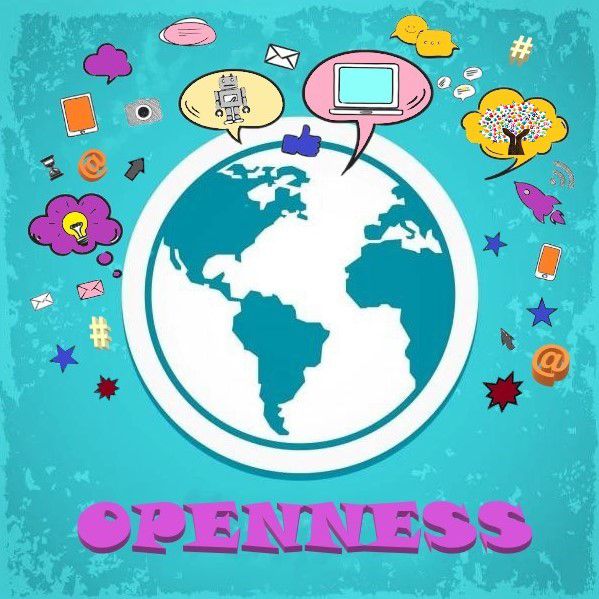 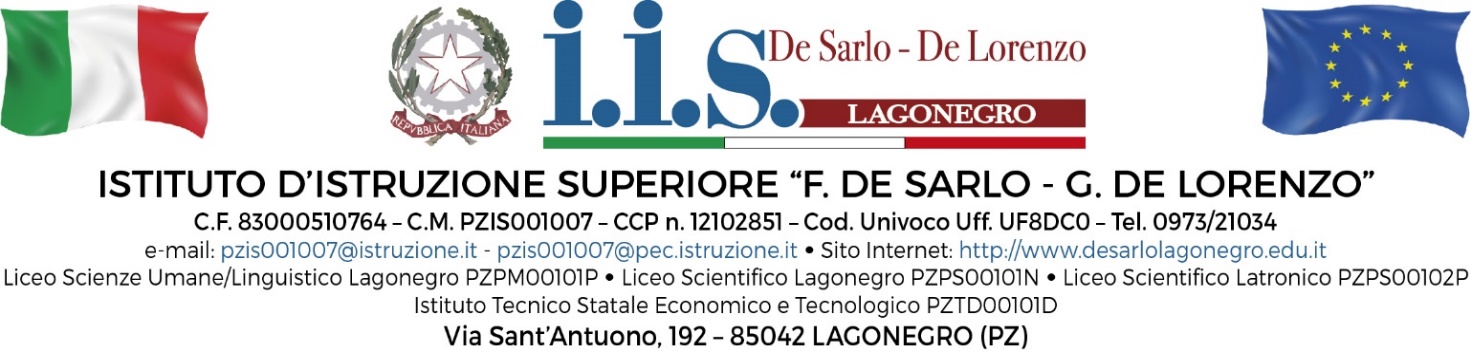 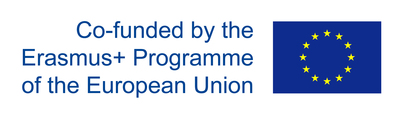 Erasmus+ learning programme provided by the invited expert: Prof.  Walther Rahbek Hasseris Gymnasium &school- DenmarkMonday 13 November 2023Monday 13 November 2023TimingActivity afternoon with teacher “CLIL what is this?”14:30-15:30A walk through the CLIL principles15:30-16:30Your own experience with CLIL – does it work for you?Tuesday 14 November 2023Tuesday 14 November 2023TimingActivity afternoon with teachers14:30-15:30Lets plan a CLIL lecture – your own content and class15:30-16:30Group discussions: Which outcome do we foresee?Wednesday 15 November 2023Wednesday 15 November 2023TimingActivity afternoon with teacher14:30-15:30Good examples and exercise in Power Point Presentations15:30-16:30Presentation techniques – how to make your lecture exciting!Thursday 16 November 2023Thursday 16 November 2023TimingActivity afternoon with teachers14:30-15:30My experience from CLIL?15:30-16:30CLIL and differentiation in classroom Friday 17 November 2023Friday 17 November 2023TimingActivity afternoon with teacher14:30-15:30My experience from classroom in Denmark15:30-16:30Other teaching experience